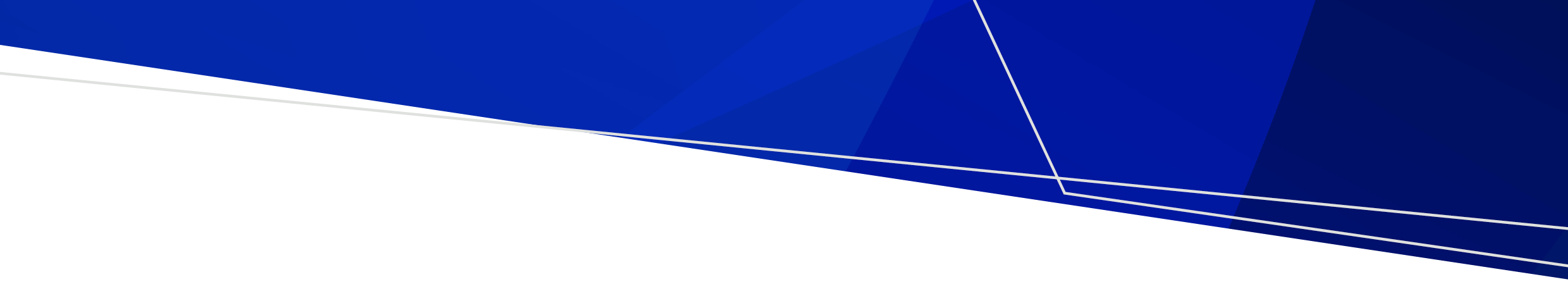 ContentsIntroduction	1Site access audit	1How to complete this audit	1Site	1Site characteristics	2On-site access	3Site facilities – bike parking and end-of-trip facilities	4Site facilities – car parking	5Site facilities – motorcycle and scooter parking	6Local access – public transport (bus, train, tram)	7Local access to the site – walking and bike riding networks	8Site policies relating to access and travel	9IntroductionThis site access audit template helps a health service to review a site’s transport and access infrastructure and facilities. You may wish to add your organisation’s branding or logo to the header or footer. Or you may prefer to copy and paste the audit into your organisation’s Word template.Site access auditHow to complete this auditLook at Google maps and Google Street View and any site maps to identify:access, convenience and issues for people walking, bike riding, using public transport (PT) and drivingnearby destinations and public transport stops/stations and how close they are to the workplace.Walk around the site and the local area (up to 1 km radius, depending on nearby destinations) to:assess the infrastructure, facilities and access routes for people walking and bike ridingget a ‘feel’ for how easy it is to use different travel options.Take photos to show access routes, facilities (such as bus stops) and any issues. Use these to illustrate your audit and travel plan.Talk with colleagues who work on-site to collect information about site policies, car park access and bike end-of-trip facilities (secure bike racks, showers, change rooms and lockers), if any.You may want to attach a site map showing on-site access and main transport options available to the site.You can adjust the height of table rows if you want to complete the audit by hand. If completing it electronically (such as on a computer, tablet or mobile phone), rows will automatically increase to accommodate your notes.SiteSite characteristicsOn-site accessSite facilities – bike parking and end-of-trip facilitiesSite facilities – car parkingSite facilities – motorcycle and scooter parkingLocal access – public transport (bus, train, tram)Identify all services within at least 800 metres. Include train stations that are within 1.5 km of the site.You can add more rows by tabbing in the last cell of the table.Local access to the site – walking and bike riding networksSite policies relating to access and travelTo receive this document in another format, phone 9595 2898, using the National Relay Service 13 36 77 if required, or email sustainability <sustainability@health.vic.gov.au>.Authorised and published by the Victorian Government, 1 Treasury Place, Melbourne.© State of Victoria, Australia, Department of Health, August 2022.Refer to the main reference document ISBN 978-1-76096-951-6 (pdf/online/MS word)Available at Department of Health website <www.health.vic.gov.au/sustainability>Site access audit template2.1 – Sustainable transport in health careQuestionAnswerSite (workplace) nameLocationQuestionsThings to considerYour notesTotal employees working at this siteEmployees and on-site contractorsNumber on-site each day (estimate)Operational numberSite operating hours and shift times (if any)Arrival and departure timesDo other organisations share the site? Include these in employee site numbersMain staff access points for arriving to workAccess and distance from car or bike parking, public transport stopsOther on-site facilitiesSuch as childcareQuestionThings to considerYour notesWalking routes between buildings on-siteSigned speed limits less than 20kmAre all routes paved?Curb-side ramps for wheelchairs and pramsLightingShelter from rain and sunObstructionsAccessibleWayfindingIs it clear and well-signed?Any conflict pointsBetween pedestrians and vehiclesSafe crossings in placeQuestionsThings to considerYour notesNumbers of secure parkingNumber and location of secure bike parking Convenience and secure accessEase of access to building entryShelter from rainWell litCCTVNumber of bike hoopsNumber and location of unsecure parking Showers available for staffNumber and locationEase of access from parkingStaff lockersNumber and locationStaff access (such as all or only clinical staff)QuestionsThings to considerYour notesNumber on-site car parksNumber and location of car parkingLeased off-site car parksAny leased off-site parking for staff?Parking feesFees paid by employees for parking on-siteParking accessOpen or secureEmployee application processWaitlistCurrent on-site car park availabilityIs it often full or over-subscribed?Staff issue?How significant?Much staff parking in local streets?Near future car park availabilityIs projected growth likely to impact demand for car parks?Local congestionTraffic congestion issues around the site?Local council interactionsAny issues raised by council about staff car parking?QuestionThings to considerYour notesNumbers of secure parkingNumber and location of secure parkingConvenience and secure access Ease of access to building entryShelter from rainWell litCCTVStaff lockersNumber and locationStaff access (such as all or only clinical staff)ServiceNearest stop or stationPeak service frequencyFirst and last service timeWalk time and distance to site (estimate)Example: Bus 774Yuille St, Frankston Tennis Club 20 minutes7 minutes, 650 metresQuestionThings to considerYour notesYour notesLocal destinationsAvailability and distance to shops and servicesWalking routes to main off-site locations (such as shops or public transport)Topography (steep/flat)Are all routes paved?LightingShelter from rain and sunObstructionsAccessibleWayfindingCan you work it out without signs?Any signs?Road crossingsAre there pedestrian crossings on main walking routes?Conflict pointsRoads and traffic speedsSpeed limits of roads that are walking routes to local destinations Bike lanes and shared pathsIdentify roads with on-street bike lanes and shared paths that access the site.Are they continuous?What condition?Are the routes steep or flat?QuestionThings to considerYour notesSalary packagingAre people offered the option to salary sacrifice a car or other travel options (such as an annual myki card)Before or after tax?Free parkingAny staff offered free parking?Any staff offered a car as part of their position?Parking feesParking fees deducted before or after tax?Flexible working arrangementsAvailability to staffLevel of useEase of application processTechnology to support remote workTechnology available to staff for remote accessEase of useTelehealth servicesBusiness travel optionsVideoconferencing policyBusiness travelFleet cars or bikes available for business travelNumber of vehicles and booking system Public transport cards for businessA system to give staff myki cards for business travelCommuter ClubMyki Commuter Club for staff? Shuttle busesOrganisation-run shuttle service to any destinations?Travel plan coordinatorStaff member available to prepare and implement travel plan?How many hours a week?ResourcesAny resources allocated for a travel plan?Working groupLevel of interest and support?Existing committee that could facilitate a travel plan?People who can help or are interested?